Dzień dobry,W tym tygodniu realizujemy temat: Estry – pachnąca chemia.Podręcznik str.177. NOTATKA:Estry to związki powstające w wyniku reakcji kwasów karboksylowych z alkoholami.Wzór ogólny estrów: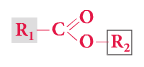 R1 –reszta pochodząca od kwasu karboksylowego,R2 –reszta pochodząca od alkoholu,-COO- -  grupa estrowa (funkcyjna).Reakcja estryfikacji – reakcja, w której powstają estry.KWAS + ALKOHOL  ESTER + WODAReakcja estryfikacji jest reakcją odwracalną, tzn., że może przebiegać w odwrotnym kierunku. H2SO4 jest tutaj katalizatorem.Hydroliza to rozkład estru pod wpływem wody na kwas i alkohol. Jest to reakcja odwrotna do estryfikacji.ESTER + WODA  KWAS + ALKOHOLMożna to zapisać tak:KWAS + ALKOHOL  ESTER + WODAObejrzyjcie krótki film dotyczący reakcji estryfikacji:https://www.youtube.com/watch?v=15yP8p43em0&t=28soraz drugi, od około 52 minuty:https://www.youtube.com/watch?v=OlZsSCmWsKYPrzeanalizujcie tabelę i przykład ze strony 178 w podręczniku. Spróbujcie w podobny sposób utworzyć wzór mrówczanu etylu, mrówczanu propylu, octanu metylu i octanu propylu. W następnym tygodniu zajmiemy się właściwościami estrów.Pozdrawiam,Beata Kiluk